EMAKHAZENI LOCAL MUNICIPALITY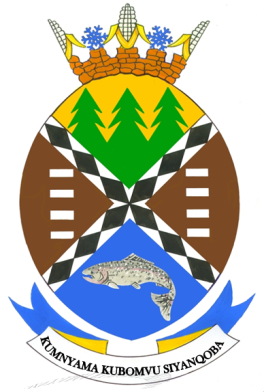 INVENTORY MANAGEMENT POLICY2017APPROVED BY COUNCILON: 30 MAY 2017IMPLEMENTATION DATE: 01 JULY 2017COUNCIL RESOLUTION NO: 29/05/2017INDEXPage No.ANNEXURESAnnexure A: Summary of Inventory Procedures                                                           15 - 20Annexure B: Handing Over Certificate                                                                            21Annexure C: Inventory Count Certificate                                                                        22Annexure D: Stock Issue Note                                                                                          24Annexure E: Bin cards                                                                                                       25Vision and value statementIt is the vision of Council to “be a developmental local municipality striving to accelerate provision of quality services to the satisfaction of our communities.Council is committed to its mission to improve the quality of life of its citizens by providing accelerated services and creation of conducive environment for economic growth through good governance, innovation and integrated planningThe Values of the Council are:	ConsultationService StandardsAccessCourtesyInformationTransparencyRedressValue for moneyResponsivenessVisionA developmental local municipality striving to accelerate provision of quality services to the    satisfaction of our communitiesMissionEmakhazeni Local Municipality exist to improve the quality of life of its citizens by providing accelerated services and creation of conducive environment for economic growth through good governance, innovation and integrated planning1.  OBJECTIVE OF THE POLICY1.1      The policy aims to achieve the following objectives which are to:-a)  Provide  guidelines  that  employees  of  the  Municipality  must follow in  the management and control of inventory, including safeguarding and disposal of inventory.b)  Procure  inventory  in  line  with  the  established  procurement  principlescontained in the Municipality’s Supply Chain Management Policy.c)  Eliminate any potential misuse of inventory and possible theft.2.  DEFINITIONS2.1 In this Policy, unless the context indicates otherwise, the following definitions are applied:-“Accounting Officer”                      means  the  Municipal  Manager  for  the  Municipality  as contemplated in section 60 of the Local Government: Municipal Finance Management Act, 56 of 2003“CFO”                                               means the Chief Financial Officer designated in terms of section 80(2) (a) of the Local Government: Municipal Finance Management Act, 56 of 2003‘’Cost’’                                               shall comprise costs of purchase, costs conversion and other costs incurred in bringing the inventories to their present location and condition“Delegated authority”                     means the official who is given the authority for relevant functions in terms of the municipality’s written delegations;‘’Good received note’’                     means  an  electronic  number  which  is  created  on  the system to acknowledge the receipt of goods in good condition and correct quantities“Inventories”                                    are assets:In the form of material or supplies to be consumed in the production process,In the form of materials or supplies to be consumed or distributed in the rendering of servicesHeld  for  sale  or  distribution  in  the  ordinary  course  of operations, orIn the process of production for sale or distribution“Deputy Manager: Supply Chain”  shall mean the person appointed as Supply ChainManager under section 4.1 below.“Municipality”                                  shall mean the Emakhazeni Local Municipality;“Net Realisable’’                              Is the estimated selling price in the ordinary course of operations less the estimated costs of completion and estimated costs necessary to make the sale exchange or distribution.“Obsolete inventory”                      means   items   that   have   expired,   are   redundant   or damaged;“Re-order level”                               means  the  level  of  inventory  at  which  inventory  is  re- ordered;“Requisition form”                          means a written request to the Inventory Supervisor to supply specified inventory;“Responsible manager”                 means  the  official  responsible  for  the  budget  of  an organizational unit in the municipality, directorate or institution;“Store”                                              means a place where inventory is stored and reserved for future use, or a source from which supplies may be drawn;“Store man”                                     means the official responsible for the requisition, receipt, issue, recording, safeguarding of inventory and cost- effective and efficient management of inventory.3.  SCOPE3.1 This policy applies to Emakhazeni Local Municipality’s inventory received by the Senior clerk risk and assets and issued to users by the Stock Controllers3.2      This policy specifically excludes:a)        Pharmaceutical inventory, livestock andb)        Equipment and other assets not defined as inventory;4.  LEGAL FRAMEWORKIn terms of the MFMA, the Accounting Officer for a municipality must:a)	Be responsible for the effective, efficient, economical and transparent use of the resources of the municipality as per section 62 (1) (a);b)	Take all reasonable steps to prevent unauthorised, irregular and fruitless and wasteful expenditure and other losses as per section 62(1)(d);c)        Be responsible for the management, including the safeguarding and the maintenance of the assets, and for the management of the liabilities, of the municipality as per section 63 (1) (a) and (b).In terms of the following paragraph of GRAP 12:Inventories shall be recognized as an asset if, and only if,a)	it is probable that future economic benefits or service potential associated with the item will flow to the entity ,andb)        the cost of the inventories can be measured reliably4.1      MEASUREMENT AT RECOGNITIONInventories that qualify for recognition as assets shall initially be measured at costWhere inventories are acquired at no cost, or for nominal consideration, their costs shall be their fair value as at the date of acquisition4.2      MEASUREMENT AFTER RECOGNITIONInventories shall be measured at the lower of cost and net realization value, except where paragraph .18 appliesInventories shall be measures at the lower of cost and current replacement cost where they are held for:a)        distribution at no charge or for a nominal charge ,orb)	consumption in the production process of goods to be distributed at no charge or for a nominal charge.4.3       RECOGNITION AS AN EXPENSEWhen inventories are sold, exchanged or distributed the carrying amount of those inventories shall be recognized as an expense in the period in which the related revenue is recognized. If there is no related revenue, the expense is recognized when the goods are distributed, or related service is rendered. The amount of any write-down of inventories to net realizable value and all losses of inventories shall be recognized as an expense in the period the write-down or loss  occurs.  The amount  of  any reversal  of  any  write  –down  of  inventories,arising from an increase in net realizable value, shall be recognized as a reduction in the amount of inventories recognized as an expense in the period in which the reversal occurs.Some inventories may be allocated to other assets accounts, for example, inventory used as a component of self-constructed property, plant or equipment. Inventories allocated to other assets in this way are recognized as an expense during the useful life of that asset5.  INVENTORY PROCEDURES5.1       The procedures for inventory must be followed to ensure that:a)        Inventory is safeguarded at all times;b)        There are accurate records of quantities on hand at all times;c)        Optimum inventory levels are maintained to meet the needs of users;d)        Only authorised issues of inventory are made to users; ande)	Items placed in store are secured and only used for the purpose for which they were purchased.5.2      APPOINTMENT OF RESPONSIBLE OFFICIALS5.2.1   The CFO must appoint, in writing, officials to perform the duties of a StoreController in terms of this Policy.5.2.2   Adequate segregation of duties between the requisition, receipt, recording, storage and safekeeping of inventory and the management and control thereof must be maintained to avoid the potential occurrence of errors  and fraud.5.3      ORDERING OF INVENTORY5.3.1   Each department must set its own Inventory reorder levels for all items in consultation with the CFO, the inventory levels must indicate the minimum and maximum inventory that can be maintained.5.3.2   Due diligence and care shall be exercised in identifying low value and high value items of inventory5.3.3   Minimum inventory level of high value items shall be ordered, any maximum order shall be based on specific requirement/need in order to avoid   large amount of cash tied up on inventory.5.3.4   A reorder listing should be printed by Store Controller and reviewed weekly by the Deputy Manager: Supply Chain5.3.5   The Store Controller must use the reordering maximum quantities as a primary source of information to complete the applicable purchaseform as per Supply Chain Management Policy.5.3.6   A copy of the purchase order form will then be forwarded by the Senior clerk risk and assets to the Store Controller to match the goods received against the order once goods are delivered at the stores5.3.7   Orders must thereafter be filed in alphabetical order, one file for deliveredOrders and one file for outstanding orders.5.3.8   This file must form the basis for follow up of orders and for matching goods that are delivered to inventory department.5.3.9  The orders file should be reviewed weekly by the Stores Controller and any orders, which have not been delivered as per the agreement with the Store Controller, must be followed up immediately5.4      RECEIPT OF INVENTORY5.4.1   The quantity and quality of the inventory received from suppliers must be according to specifications and information on the order form.5.4.2   The Senior clerk risk and assets must compare the delivery note to the purchase order before accepting the goods.5.4.3   The invoice or delivery note must match the supplier name and order number.5.4.4   The Senior Clerk: Creditors must create an electronic Goods Received Note on the system to record all the inventory items delivered in good condition.5.4.5   The Store Controller must ensure that:a)	All delivery notes and or invoices are signed by him/her and the driverb)	All incorrect delivery items are rejected and clearly identified on both copies of the delivery note and or invoice; andc)        The supplier signs all amendments5.4.6  The inventory received must then be transferred to the secured store by the general worker and the goods receive number and quantities captured on the bin card by the Store Controller.5.4.7   The inventories must be stored in their respective sections once they have been received as detailed in 5.55.4.8   The inventory record on the system must be updated on the day the goods are received, by the Store Controller and authorized on the system by the Senior clerk risk and assets5.5      STORAGE OF INVENTORY5.5.1   Inventory must be stored in a secured, exclusive use area, under lock and key, furthermore the inventory must be insured in terms of the Risk Management  Policy of the municipality.5.5.2   The area must be used exclusively for the storage of inventory, with limited authorised access only.5.5.3   Inventory must be positioned to facilitate efficient handling and checking.5.5.4   All items must be stored separately, with proper segregation.5.5.5   Inventory must be clearly labeled for easy identification. Inventory tag/bin cards or inventory labels may be used to identify each item and to aid in the physical verification of the items.Details on bin cards should include the following:a)  Order number;b)  Quantity received;c)  Date of receipt; d)  Quantity issued; e)  Date of issue;f)   Maximum stock level;g)  Re-order level;h)  Re-order quantity;i)   Closing stock; andj)   Any other relevant information.5.5.6   Where possible, all items of the same type and reference must be stored together as per the description on the inventory records.5.5.7   Items with limited shelf life must be rotated on a first in first out basis, in accordance with paragraph .35 of GRAP, to reduce the occurrence of expired or obsolete stocks.5.5.8   Due diligence and care must be exercised to prevent damage of, or deterioration of inventory.5.5.9   Due regard must be given to any safety standards which may apply to the storage of certain inventories.5.5.10 Steps must be taken to ensure safe custody of items, including precautions against loss or theft.5.5.11 The   Store Controller or Delegated Official responsible for the custody and care of inventory must ensure that in his/her absence, such items, where applicable, are securely stored.5.5.12 The responsibility for the custody of the storeroom keys must be allocated by the delegated authority to an official who is accountable for its use.5.5.13 No unauthorised persons/officials shall obtain entry to premises, buildings or containers where inventory is kept, unless accompanied by the responsible official.5.5.14 When ever a change in the Store Controller occurs, an inventory count must be conducted.5.5.15 An independent official shall be nominated in writing by the delegated authority to assist the official handing and taking over with the checking of the inventory and any discrepancies.5.5.16 Should the above not be complied with, the official taking over shall be liable for any discrepancies.5.5.17 A handing-over certificate, attached here to as Annexure B, must be completed by the handing and taking over officials and a copy retained for record purposes.5.5.18 The following fire protection precautions must be adhered to:a)        Inventories of an inflammable or dangerous nature shall be stored and handled in such a manner that persons or property are not endangered and in compliance with the requirements of any local authority;b)        The area must be clearly signposted; andc)         Fire extinguishing equipment must be placed in the area where inventories are held and must be serviced regularly.5.6      ISSUING OF INVENTORY5.6.1   Only the Stock Controllers is authorised to issue inventory from the storeroom.5.6.2   Inventory must only be issued in terms of the approved requisition form of the Municipality.5.6.3   All requisition forms must be ruled off immediately below the last item to prevent items being added once the requisition is authorized by the responsibility manager, supervisor or foreman5.6.4   The Stock Controllers must update the bin card when stock items to be issued have been picked up from the shelves with the requisition number and quantities5.6.5   The official receiving the inventory must acknowledge the receipt of stock items requested, by signing on the requisition for goods received.5.6.6   Inventories must be issued and used for official purposes only.5.6.7    The Senior Clerk: Risk and Assets capture the requisition on the system and then it must be authorized by the Senior Acquisition Clerk5.7      OBSOLETE INVENTORY5.7.1   The  preparatory work for  the  disposal of  obsolete  inventory must  be undertaken by the Store Controller  and verified by the  Deputy Manager: Supply Chain.5.7.2   The Accounting Officer or delegated authority must approve the disposal of obsolete inventory.5.7.3   The delegated authority may approve the write-off of inventory, if satisfied that: -a)        The inventory has expired and is redundant;b)        The inventory is of a specialized nature and has become outdated due to the introduction of upgraded and more effective products;c)        The inventory cannot be used for the purpose for which it was originally intended; ord)        The inventory has been damaged and is rendered useless.5.7.4   All disposed of items must be updated in the inventory records/register/database for the purposes of proper management and control.5.8      INVENTORY COUNT5.8.1   Items may be subject to an inventory spot count on a monthly basis.5.8.2   Inventory counts may be carried out on a four monthly basis with a full inventory count at the end of each financial year.5.8.3   All approved Municipal procedures and processes must be complied with during the inventory count.5.8.4   The Store Controller must document in Annexure C and report to the CFO after investigating any discrepancies between the inventory records/register/database, bin/tag cards or inventory labels and the physical inventory.5.8.5   The CFO must submit a report with the findings to the Accounting Officer, in order to have the matter reported to the Executive Committee of theMunicipality for the write-off of any inventories losses, or the write –up of surpluses.5.8.6   The appropriate disciplinary action must be instituted when applicable.5.8.7   The inventory record, register, database or system must be updated accordingly.6.  INVENTORY RECORDS6.1.     An inventory record/register/database must be maintained for all inventory items, either manually and / or electronically.6.2      All relevant information must be included for the proper management and control of all inventory items. It is recommended that details include but are not limited to:a)  Order number/date;b)  Item description;c)  Quantity and value of stock on hand; d)  Quantity and value of stock received; e)  Quantity and value of stock issued;f)   Re-order level;g)  Optimum inventory level;h)  Quantity and value of obsolete stock; and i)   Opening/closing balance.6.3      An inventory register/database must be printed monthly and the hard copy filed in a chronological order to maintain a proper audit trail.7.   REPORTING7.1      A report must be submitted at each stock count to the Chief Financial Officer and/or the Responsible Manager detailing the following:a)        Any inventory shortages or surpluses and the reasons for such;b)        Any inventory deficits proposed to be written-off; and c)        Any obsolete inventory items.7.2      Inventories purchased during the financial year must be disclosed at cost in the disclosure notes of the Annual Financial Statements of the Municipality.7.3      In terms of GRAP 12 the financial statements shall disclose:a)	the accounting policies adopted in measuring inventories, including the cost formula used,b)	the  total  carrying  amount  of  inventories  and  the  carrying  amount  in classifications appropriate to the entity,c)        the carrying amount of inventories carried at fair value less costs to sell, d)        the amount of inventories recognized as an expense during the period,e)	the amount of any write-down of inventories recognized as an expense in the period in accordance with paragraph .43,f)	the amount of any reversal of any write-down that is recognized as a reduction in the amount of inventories recognized as an expense in the period in accordance with paragraph .43,g)	the circumstances or events that led to the reversal of a write-down of inventories in accordance with paragraph .43,andh)        the carrying amount of inventories pledged as security for liabilities.8.  POLICY ADOPTIONThis policy has been considered and approved by the Council of Emakhazeni Local Municipalityon this day………… of ……March……… 2017This  policy  will  take  effect  at  Emakhazeni Local Municipalityon  this  day……1……  of……July……………. 2017.ANNEXURE A:PROCEDURES FOR ORDERING, RECEIPT, MAINTENANCE, ISSUING AND DISPOSAL OF STOCK1617181920ANNEXURE BHANDING-OVER CERTIFICATEI certify that this is a true statement of inventory as per stock report attached hereto and that inventory has been duly accounted for.Signature of official handing over inventory:  		 Designation                                               :  	Date                                                            :  	I certify that this is a true statement of inventory as per stock report attached hereto and that the inventory has been duly accounted forSignature of official taking over inventory:  	 Designation                                            :  	 Date                                                        :  	21ANNEXURE CReference: Enquiries:Date:FINANCIAL DEPARTMENT Attention: Chief Financial OfficerINVENTORY COUNT FOR THE PERIOD:This is to certify that the quarterly inventory count has been undertaken for all items. The under-mentioned discrepancies were found:1.        SURPLUS INVENTORYThe following factors gave rise to the surplus items:Emakhazeni Local Municipality                                                                                     Inventory Management PolicyANNEXURE C (CONT.)2.        DEFICIT INVENTORYTotal value of issues for the period under review      RThe following factors gave rise to the deficit items:_We certify that an inventory count of items was undertaken by:HEAD OF DEPARTMENT                                                                DATESTOCK REQUISITION                                                                                                   REQ NUMBER --------------- DEPARTMENT:  	ANNEXURE DI hereby certify that the above goods was received from the Stock ControllersDATE:  	SIGNATURE:  	Emakhazeni Local Municipality                                                                                     Inventory Management PolicyBIN CARDS                                                                                                                                                             ANNEXURE EISSUINGMIN                               MAXRECEIVING1.OBJECTIVE42.DEFINITIONS4 - 63.SCOPE64.LEGAL FRAMEWORK64.1 MEASUREMENT AT RECOGNITION74.2  MEASUREMENT AFTER RECOGNITION74.3 RECOGNITION AS AN EXPENSE75INVENTORY PROCEDURE75.1 PROCEDURES FOR INVENTORY7-85.2 APPOINTMENT OF RESPONSIBLE OFFICIALS85.3 ORDERING OF INVENTORY85.4 RECEIPT OF INVENTORY95.5 STORAGE OF INVENTORY9 - 115.6 ISSUING OF INVENTORY115.7 OBSOLETE INVENTORY125.8 INVENTORY COUNT12 - 136INVENTORY RECORD137REPORTING13 - 148POLICY ADOPTION14NO.PROCEDUREFREQUENCY1.1.11.21.31.41.51.6Ordering of Stores:Stores reorder levels must be set for all items by theCFO which will be as follows:    Reorder Level    Maximum Level    Minimum Level    Emergency LevelA   reorder   listing   should   be   printed   weekly   and reviewed by the Senior Clerk Risk and Assets before purchase order can be completed.The Store Controller:	Must  use  the  listing  as  a  primary  source  of information to complete the purchase form; and	Physical inspection of stock on  shelves  shall be conducted before the purchase form is filled inA copy of the purchase order form will then be forwarded by the Senior Clerk Risk and Assets to the Store Controller.The order must be matched to the purchase form to verify that the correct quantities and correct items have been ordered.Orders must thereafter be filed in date sequence.This file must form the basis for follow up of orders and for matching goods that are delivered to storesOn-goingOn-goingOn-goingOn goingOn going On going On goingNO.PROCEDUREFREQUENCY1.71.8The orders file should be reviewed weekly by the Store Controller and any orders, which have not been delivered as per the agreement with the Senior Acquisition Clerk, must be followed up immediately.On goingOn going2.2.12.22.32.42.52.62.72.8Receipt of Stock:Goods will be delivered to the receiving area where the documentation will be recorded and then forwarded to the Store Controller.The Store Controller must match the delivery note to the purchase order, an electronic GRN will be created on the system and authorized by the Senior clerk risk and assetsThe Store Controller must compare the delivery note to the relevant order before accepting the goods.The goods received note or invoice must be signed by the Store Controller as proof of acceptance of the goods.A computerized Goods Received Note or Stores Issue Requisition  which  reflects  full  particulars  of  receipts and issues must be maintained by the Senior Clerk Risk and Assets/Stock Controllers and updated/authorized by the Store Controller, immediately when goods are received or issued.Goods that is unused after the completion of the work or the fulfillment of the purpose for which they were issued, must be returned to the store and must be included in stock.Goods Returned Note shall be filled in if stock is returned by the department to the warehouse. The Goods Returned Note shall be prepared by the Responsible  Official  and  signed  by the  Responsible ManagerThe Store Controller   shall acknowledge the receipt of goods from the department by signing the Goods Returned NoteOn goingOn going On going On going On goingPeriodicallyPeriodicallyPeriodicallyNO.PROCEDUREFREQUENCY3.3.1.3.23.33.43.4.13.4.23.4.33.4.43.4.53.4.63.4.7Maintenance of Stores:Inventory and equipment belonging to the Council must be clearly marked/ bar-coded as such, to indicate ownership.Inventory belonging to the Council shall be kept in a place   approved   of   by   the   CFO,   subject   to   the conditions he or she determines.No section shall carry inventory in excess of its normal requirements, as may be determined by the CFO.The CFO shall ensure that at least once every financial year, stock-taking of  all stores of  the  Council takes place as follows:The financial year-end stock take will take place on the last week of the financial year or as close to that date as possible.All Heads of Sections and the Council’s external auditors must be notified of the date of the annual year end stock take.Stores must be closed at noon the day before stock take. A notice to this effect must be prominently displayed on the stores notice board.In the case of an emergency, stock items  may only be issued on the explicit authority of the CFOPrior to stock take, the Store Controller must ensure that all transactions up to the date of stock take have been recorded. All goods received notes, requisition issues and goods returned notes should be captured onto the stores computer system.An official delegated the responsibility, shall make available stock take listing sheets to auditors for recording the physical count figures.On going On going On going AnnuallyAnnually Annually AnnuallyAnnuallyAnnuallyAnnuallyNO.PROCEDUREFREQUENCY3.4.83.4.93.4.103.4.113.4.123.4.133.4.143.4.153.5.163.5.173.5.183.6All bin cards must be removed from the shelves beforethe stock countStock items must be counted in an orderly fashion from one end to the other, using the two count method by and by persons not dealing with stock on a regular basis.Stock  that  has  been  drawn  for  use  at  a  later  date should be included in the stock-count and not expensed. Consumables should also be included in the stock-count and not expensed.After each item is counted, they must be marked with a sticker to indicate that they have been counted.After each item is counted, the total must be entered onto the stock sheets.Stock   sheets   must   be   signed   by   counters   and checkers. On completion of the count, all stock sheets must be handed to the Deputy Manager: Supply Chain.Physical count figures will be verified to the computerized listing. The Store Controller should not be involved in any aspect of this verification.Should any discrepancies arise, a recount of the product is done, and the requisition entries are re- checked.All write-offs of obsolete or damaged stock should be authorised by the CFO.The Store Controller shall submit a report stating the quantity and value of any surplus or shortage of stores revealed by the stock-take, together with the possible reasons for this.The   CFO   shall   then   report   such   surpluses   and shortfalls to the Council for further steps to be taken, if necessary.A thorough internal control system must be established by the CFO to ensure that when a change of officials responsible  for  stores  and  equipment  takes  place,AnnuallyAnnuallyAnnuallyAnnuallyAnnuallyAnnuallyAnnually Annually AnnuallyAnnuallyAnnuallyNO.PROCEDUREFREQUENCYaccountability with regard to losses and deficits can beclearly established.4.4.14.24.34.44.54.64.74.84.9Issue of Stock:Only the Stock Controllers is authorized to issue goods from the General stores.Goods should only be issued in terms of a properly authorized requisition form.Specimen signatures of all persons authorized to sign requisitions shall be supplied to the Store Controller.If the signature is not of an authorized official, the requisition should be sent back to the respective section.The Responsible Manager, Supervisor or Foreman must verify that the correct vote is entered on the requisition for the type of goods requested and that there is sufficient budget provision against the vote.The Stock Controllers and recipient of goods must agree that the goods requisitioned, agree to the goods drawn from stores, as on the requisition.The recipient must sign the requisition as evidence that the goods stated on the issue note, have been received.Once the stores have been issued, the requisition is captured into the computer system by the Stock Controllers and authorized by the Senior Clerk: Assets and risks.The daily    requisitions must be captured on a spreadsheet and signed off by the relevant officials and then  filed    together with  the  requisitions  on  a  daily basisOn going On going AnnualyOn goingOn goingOn going On going On going On going5.5.1Disposal of Goods:The CFO must furnish the Council with a list of goods to be disposed of, together with the reasons for their disposal.PeriodicallyNO.PROCEDUREFREQUENCY5.2The  goods  disposed  of  in  the  instance  referred  to above may only be handed over to the purchaser on full payment of the purchase price, or when other satisfactory  arrangements  for  payment  have  been made with the CFO.Periodically5.3Stock may be disposed of by public auction providedthat the approval of Council is obtained.PeriodicallyDESCRIPTION OF ITEMQUANTITYVALUE1.2.3.4.5.6.7.8.9.10.DESCRIPTION OF ITEMQUANTITYVALUE1.2.3.4.5.6.7.8.9.10.1.Name:Rank:Signature:2.Name:Rank:Signature:3.Name:Rank:Signature:DECRIPTIONITEM NOITEM NOITEM NOITEM NOITEM NOITEM NOITEM NOBIN NOBIN NOBIN NOBIN NOBIN NOQUANTITYQUANTITYQUANTITYQUANTITYQUANTITYVOTE NOVOTE NOVOTE NOVOTE NOVOTE NOVOTE NOVOTE NOVOTE NOVOTE NOVOTE NOVOTE NOVOTE NO